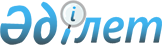 О внесении изменений в решение Жамбылского районного маслихата от 11 января 2021 года № 82-366 "О бюджетах сельских округов Жамбылского района на 2021-2023 годы"Решение Жамбылского районного маслихата Алматинской области от 21 апреля 2021 года № 5-32. Зарегистрировано Департаментом юстиции Алматинской области 26 апреля 2021 года № 5939
      В соответствии c пунктом 5 статьи 104, пунктом 4 статьи 106 Бюджетного кодекса Республики Казахстан от 4 декабря 2008 года, подпунктом 1) пункта 1 статьи 6 Закона Республики Казахстан от 23 января 2001 года "О местном государственном управлении и самоуправлении в Республике Казахстан", Жамбылский районный маслихат РЕШИЛ:
      1. Внести в решение Жамбылского районного маслихата "О бюджетах сельских округов Жамбылского района на 2021-2023 годы" от 11 января 2021 года № 82-366 (зарегистрирован в Реестре государственной регистрации нормативных правовых актов № 5869, опубликован 21 января 2021 года в эталонном контрольном банке нормативных правовых актов Республики Казахстан) следующие изменения:
      пункты 1, 3, 6, 8, 9, 10, 12, 13, 14, 15, 16, 20, 21, 24 указанного решения изложить в новой редакции:
       "1. Утвердить бюджет Айдарлинского сельского округа на 2021-2023 годы, согласно приложениям 1, 2, 3 к настоящему решению соответственно, в том числе на 2021 год в следующих объемах:
      1) доходы 23 150 тысяч тенге, в том числе:
      налоговые поступления 2 526 тысяч тенге;
      неналоговые поступления 0 тенге;
      поступления от продажи основного капитала 0 тенге;
      поступления трансфертов 20 624 тысячи тенге;
      2) затраты 23 152 тысячи тенге;
      3) чистое бюджетное кредитование 0 тенге, в том числе:
      бюджетные кредиты 0 тенге;
      погашение бюджетных кредитов 0 тенге;
      4) сальдо по операциям с финансовыми активами 0 тенге, в том числе:
      приобретение финансовых активов 0 тенге;
      поступления от продажи финансовых активов государства 0 тенге;
      5) дефицит (профицит) бюджета (-) 2 тысячи тенге;
      6) финансирование дефицита (использование профицита) бюджета 2 тысячи тенге, в том числе:
      поступление займов 0 тенге;
      погашение займов 0 тенге;
      используемые остатки бюджетных средств 2 тысячи тенге.";
       "3. Утвердить бюджет Аксенгирского сельского округа на 2021-2023 годы согласно приложениям 7, 8, 9 к настоящему решению соответственно, в том числе на 2021 год в следующих объемах:
      1) доходы 28 430 тысяч тенге, в том числе:
      налоговые поступления 9 096 тысяч тенге;
      неналоговые поступления 0 тенге;
      поступления от продажи основного капитала 0 тенге;
      поступления трансфертов 19 334 тысячи тенге;
      2) затраты 28 431 тысяча тенге;
      3) чистое бюджетное кредитование 0 тенге, в том числе:
      бюджетные кредиты 0 тенге;
      погашение бюджетных кредитов 0 тенге;
      4) сальдо по операциям с финансовыми активами 0 тенге, в том числе:
      приобретение финансовых активов 0 тенге;
      поступления от продажи финансовых активов государства 0 тенге;
      5) дефицит (профицит) бюджета (-) 1 тысяча тенге;
      6) финансирование дефицита (использование профицита) бюджета 1 тысяча тенге, в том числе:
      поступление займов 0 тенге;
      погашение займов 0 тенге;
      используемые остатки бюджетных средств 1 тысяча тенге.";
       "6. Утвердить бюджет Бозойского сельского округа на 2021-2023 годы согласно приложениям 16, 17, 18 к настоящему решению соответственно, в том числе на 2021 год в следующих объемах:
      1) доходы 22 297 тысяч тенге, в том числе:
      налоговые поступления 1 939 тысяч тенге;
      неналоговые поступления 0 тенге;
      поступления от продажи основного капитала 0 тенге;
      поступления трансфертов 20 358 тысяч тенге;
      2) затраты 22 299 тысяч тенге;
      3) чистое бюджетное кредитование 0 тенге, в том числе:
      бюджетные кредиты 0 тенге;
      погашение бюджетных кредитов 0 тенге;
      4) сальдо по операциям с финансовыми активами 0 тенге, в том числе:
      приобретение финансовых активов 0 тенге;
      поступления от продажи финансовых активов государства 0 тенге;
      5) дефицит (профицит) бюджета (-) 2 тысячи тенге;
      6) финансирование дефицита (использование профицита) бюджета 2 тысячи тенге, в том числе:
      поступление займов 0 тенге;
      погашение займов 0 тенге;
      используемые остатки бюджетных средств 2 тысячи тенге.";
       "8. Утвердить бюджет Жамбылского сельского округа на 2021-2023 годы согласно приложениям 22, 23, 24 к настоящему решению соответственно, в том числе на 2021 год в следующих объемах:
      1) доходы 39 798 тысяч тенге, в том числе:
      налоговые поступления 14 741 тысяча тенге;
      неналоговые поступления 0 тенге;
      поступления от продажи основного капитала 0 тенге;
      поступления трансфертов 25 057 тысяч тенге;
      2) затраты 39 799 тысяч тенге;
      3) чистое бюджетное кредитование 0 тенге, в том числе:
      бюджетные кредиты 0 тенге;
      погашение бюджетных кредитов 0 тенге;
      4) сальдо по операциям с финансовыми активами 0 тенге, в том числе:
      приобретение финансовых активов 0 тенге;
      поступления от продажи финансовых активов государства 0 тенге;
      5) дефицит (профицит) бюджета (-) 1 тысяча тенге;
      6) финансирование дефицита (использование профицита) бюджета 1 тысяча тенге, в том числе:
      поступление займов 0 тенге;
      погашение займов 0 тенге;
      используемые остатки бюджетных средств 1 тысяча тенге.";
      "9. Утвердить бюджет Каракастекского сельского округа на 2021-2023 годы согласно приложениям 25, 26, 27 к настоящему решению соответственно, в том числе на 2021 год в следующих объемах:
      1) доходы 45 633 тысячи тенге, в том числе:
      налоговые поступления 13 488 тысяч тенге;
      неналоговые поступления 0 тенге;
      поступления от продажи основного капитала 0 тенге;
      поступления трансфертов 32 145 тысяч тенге;
      2) затраты 45 634 тысячи тенге;
      3) чистое бюджетное кредитование 0 тенге, в том числе:
      бюджетные кредиты 0 тенге;
      погашение бюджетных кредитов 0 тенге;
      4) сальдо по операциям с финансовыми активами 0 тенге, в том числе:
      приобретение финансовых активов 0 тенге;
      поступления от продажи финансовых активов государства 0 тенге;
      5) дефицит (профицит) бюджета (-) 1 тысяча тенге;
      6) финансирование дефицита (использование профицита) бюджета 1 тысяча тенге, в том числе:
      поступление займов 0 тенге;
      погашение займов 0 тенге;
      используемые остатки бюджетных средств 1 тысяча тенге.";
      "10. Утвердить бюджет Карасуского сельского округа на 2021-2023 годы согласно приложениям 28, 29, 30 к настоящему решению соответственно, в том числе на 2021 год в следующих объемах:
      1) доходы 116 955 тысяч тенге, в том числе:
      налоговые поступления 29 263 тысячи тенге;
      неналоговые поступления 0 тенге;
      поступления от продажи основного капитала 0 тенге;
      поступления трансфертов 87 692 тысячи тенге;
      2) затраты 116 956 тысяч тенге;
      3) чистое бюджетное кредитование 0 тенге, в том числе:
      бюджетные кредиты 0 тенге;
      погашение бюджетных кредитов 0 тенге;
      4) сальдо по операциям с финансовыми активами 0 тенге, в том числе:
      приобретение финансовых активов 0 тенге;
      поступления от продажи финансовых активов государства 0 тенге;
      5) дефицит (профицит) бюджета (-) 1 тысяча тенге;
      6) финансирование дефицита (использование профицита) бюджета 1 тысяча тенге, в том числе:
      поступление займов 0 тенге;
      погашение займов 0 тенге;
      используемые остатки бюджетных средств 1 тысяча тенге.";
       "12. Утвердить бюджет Матибулакского сельского округа на 2021-2023 годы согласно приложениям 34, 35, 36 к настоящему решению соответственно, в том числе на 2021 год в следующих объемах:
      1) доходы 27 415 тысяч тенге, в том числе:
      налоговые поступления 11 181 тысяча тенге;
      неналоговые поступления 0 тенге;
      поступления от продажи основного капитала 0 тенге;
      поступления трансфертов 16 234 тысячи тенге;
      2) затраты 27 417 тысяч тенге;
      3) чистое бюджетное кредитование 0 тенге, в том числе:
      бюджетные кредиты 0 тенге;
      погашение бюджетных кредитов 0 тенге;
      4) сальдо по операциям с финансовыми активами 0 тенге, в том числе:
      приобретение финансовых активов 0 тенге;
      поступления от продажи финансовых активов государства 0 тенге;
      5) дефицит (профицит) бюджета (-) 2 тысячи тенге;
      6) финансирование дефицита (использование профицита) бюджета 2 тысячи тенге, в том числе:
      поступление займов 0 тенге;
      погашение займов 0 тенге;
      используемые остатки бюджетных средств 2 тысячи тенге.";
      "13. Утвердить бюджет Мынбаевского сельского округа на 2021-2023 годы согласно приложениям 37, 38, 39 к настоящему решению соответственно, в том числе на 2021 год в следующих объемах:
      1) доходы 40 045 тысяч тенге, в том числе:
      налоговые поступления 18 719 тысяч тенге;
      неналоговые поступления 0 тенге;
      поступления от продажи основного капитала 0 тенге;
      поступления трансфертов 21 326 тысяч тенге;
      2) затраты 40 046 тысяч тенге;
      3) чистое бюджетное кредитование 0 тенге, в том числе:
      бюджетные кредиты 0 тенге;
      погашение бюджетных кредитов 0 тенге;
      4) сальдо по операциям с финансовыми активами 0 тенге, в том числе:
      приобретение финансовых активов 0 тенге;
      поступления от продажи финансовых активов государства 0 тенге;
      5) дефицит (профицит) бюджета (-) 1 тысяча тенге;
      6) финансирование дефицита (использование профицита) бюджета 1 тысяча тенге, в том числе:
      поступление займов 0 тенге;
      погашение займов 0 тенге;
      используемые остатки бюджетных средств 1 тысяча тенге.";
      "14. Утвердить бюджет Самсинского сельского округа на 2021-2023 годы согласно приложениям 40, 41, 42 к настоящему решению соответственно, в том числе на 2021 год в следующих объемах:
      1) доходы 29 577 тысяч тенге, в том числе:
      налоговые поступления 10 559 тысяч тенге;
      неналоговые поступления 0 тенге;
      поступления от продажи основного капитала 0 тенге;
      поступления трансфертов 19 018 тысяч тенге;
      2) затраты 29 578 тысяч тенге;
      3) чистое бюджетное кредитование 0 тенге, в том числе:
      бюджетные кредиты 0 тенге;
      погашение бюджетных кредитов 0 тенге;
      4) сальдо по операциям с финансовыми активами 0 тенге, в том числе:
      приобретение финансовых активов 0 тенге;
      поступления от продажи финансовых активов государства 0 тенге;
      5) дефицит (профицит) бюджета (-) 1 тысяча тенге;
      6) финансирование дефицита (использование профицита) бюджета 1 тысяча тенге, в том числе:
      поступление займов 0 тенге;
      погашение займов 0 тенге;
      используемые остатки бюджетных средств 1 тысяча тенге.";
      "15. Утвердить бюджет Сарытаукумского сельского округа на 2021-2023 годы согласно приложениям 43, 44, 45 к настоящему решению соответственно, в том числе на 2021 год в следующих объемах:
      1) доходы 22 281 тысяча тенге, в том числе:
      налоговые поступления 1 077 тысяч тенге;
      неналоговые поступления 0 тенге;
      поступления от продажи основного капитала 0 тенге;
      поступления трансфертов 21 204 тысячи тенге;
      2) затраты 22 283 тысячи тенге;
      3) чистое бюджетное кредитование 0 тенге, в том числе:
      бюджетные кредиты 0 тенге;
      погашение бюджетных кредитов 0 тенге;
      4) сальдо по операциям с финансовыми активами 0 тенге, в том числе:
      приобретение финансовых активов 0 тенге;
      поступления от продажи финансовых активов государства 0 тенге;
      5) дефицит (профицит) бюджета (-) 2 тысячи тенге;
      6) финансирование дефицита (использование профицита) бюджета 2 тысячи тенге, в том числе:
      поступление займов 0 тенге;
      погашение займов 0 тенге;
      используемые остатки бюджетных средств 2 тысячи тенге.";
      "16. Утвердить бюджет Талапского сельского округа на 2021-2023 годы согласно приложениям 46, 47, 48 к настоящему решению соответственно, в том числе на 2021 год в следующих объемах:
      1) доходы 26 739 тысяч тенге, в том числе:
      налоговые поступления 7 974 тысячи тенге;
      неналоговые поступления 0 тенге;
      поступления от продажи основного капитала 0 тенге;
      поступления трансфертов 18 765 тысяч тенге;
      2) затраты 26 740 тысяч тенге;
      3) чистое бюджетное кредитование 0 тенге, в том числе:
      бюджетные кредиты 0 тенге;
      погашение бюджетных кредитов 0 тенге;
      4) сальдо по операциям с финансовыми активами 0 тенге, в том числе:
      приобретение финансовых активов 0 тенге;
      поступления от продажи финансовых активов государства 0 тенге;
      5) дефицит (профицит) бюджета (-) 1 тысяча тенге;
      6) финансирование дефицита (использование профицита) бюджета 1 тысяча тенге, в том числе:
      поступление займов 0 тенге;
      погашение займов 0 тенге;
      используемые остатки бюджетных средств 1 тысяча тенге.";
       "20. Утвердить бюджет Ульгилинского сельского округа на 2021-2023 годы согласно приложениям 58, 59, 60 к настоящему решению соответственно, в том числе на 2021 год в следующих объемах:
      1) доходы 23 694 тысячи тенге, в том числе:
      налоговые поступления 2 087 тысяч тенге;
      неналоговые поступления 0 тенге;
      поступления от продажи основного капитала 0 тенге;
      поступления трансфертов 21 607 тысяч тенге;
      2) затраты 23 696 тысяч тенге;
      3) чистое бюджетное кредитование 0 тенге, в том числе:
      бюджетные кредиты 0 тенге;
      погашение бюджетных кредитов 0 тенге;
      4) сальдо по операциям с финансовыми активами 0 тенге, в том числе:
      приобретение финансовых активов 0 тенге;
      поступления от продажи финансовых активов государства 0 тенге;
      5) дефицит (профицит) бюджета (-) 2 тысячи тенге;
      6) финансирование дефицита (использование профицита) бюджета 2 тысячи тенге, в том числе:
      поступление займов 0 тенге;
      погашение займов 0 тенге;
      используемые остатки бюджетных средств 2 тысячи тенге.";
      "21. Утвердить бюджет Улькенского сельского округа на 2021-2023 годы согласно приложениям 61, 62, 63 к настоящему решению соответственно, в том числе на 2021 год в следующих объемах:
      1) доходы 17 627 тысяч тенге, в том числе:
      налоговые поступления 8 137 тысяч тенге;
      неналоговые поступления 0 тенге;
      поступления от продажи основного капитала 0 тенге;
      поступления трансфертов 9 490 тысяч тенге;
      2) затраты 17 629 тысяч тенге;
      3) чистое бюджетное кредитование 0 тенге, в том числе:
      бюджетные кредиты 0 тенге;
      погашение бюджетных кредитов 0 тенге;
      4) сальдо по операциям с финансовыми активами 0 тенге, в том числе:
      приобретение финансовых активов 0 тенге;
      поступления от продажи финансовых активов государства 0 тенге;
      5) дефицит (профицит) бюджета (-) 2 тысячи тенге;
      6) финансирование дефицита (использование профицита) бюджета 2 тысячи тенге, в том числе:
      поступление займов 0 тенге;
      погашение займов 0 тенге;
      используемые остатки бюджетных средств 2 тысячи тенге.";
       "24. Утвердить бюджет Шолаккаргалинского сельского округа на 2021-2023 годы согласно приложениям 70, 71, 72 к настоящему решению соответственно, в том числе на 2021 год в следующих объемах:
      1) доходы 35 548 тысяч тенге, в том числе:
      налоговые поступления 35 548 тысяч тенге;
      неналоговые поступления 0 тенге;
      поступления от продажи основного капитала 0 тенге;
      поступления трансфертов 0 тенге;
      2) затраты 35 549 тысяч тенге;
      3) чистое бюджетное кредитование 0 тенге, в том числе:
      бюджетные кредиты 0 тенге;
      погашение бюджетных кредитов 0 тенге;
      4) сальдо по операциям с финансовыми активами 0 тенге, в том числе:
      приобретение финансовых активов 0 тенге;
      поступления от продажи финансовых активов государства 0 тенге;
      5) дефицит (профицит) бюджета (-) 1 тысяча тенге;
      6) финансирование дефицита (использование профицита) бюджета 1 тысяча тенге, в том числе:
      поступление займов 0 тенге;
      погашение займов 0 тенге;
      используемые остатки бюджетных средств 1 тысяча тенге.".
      2. Приложения 1, 7, 16, 22, 25, 28, 34, 37, 40, 43, 46, 58, 61, 70 к указанному решению изложить в новой редакции согласно приложениям 1, 2, 3, 4, 5, 6, 7, 8, 9, 10, 11, 12, 13, 14 к настоящему решению.
      3. Контроль за исполнением настоящего решения возложить на постоянную комиссию Жамбылского районного маслихата "По экономической реформе, бюджету, тарифной политике, развитию малого и среднего предпринимательства".
      4. Настоящее решение вводится в действие с 1 января 2021 года. Бюджет Айдарлинского сельского округа на 2021 год Бюджет Аксенгирского сельского округа на 2021 год Бюджет Бозойского сельского округа на 2021 год Бюджет Жамбылского сельского округа на 2021 год Бюджет Каракастекского сельского округа на 2021 год Бюджет Карасусского сельского округа на 2021 год Бюджет Матибулакского сельского округа на 2021 год Бюджет Мынбаевского сельского округа на 2021 год Бюджет Самсинского сельского округа на 2021 год Бюджет Сарытаукумского сельского округа на 2021 год Бюджет Талапского сельского округа на 2021 год Бюджет Ульгилинского сельского округа на 2021 год Бюджет Улькенского сельского округа на 2021 год Бюджет Шолаккаргалинского сельского округа на 2021 год
					© 2012. РГП на ПХВ «Институт законодательства и правовой информации Республики Казахстан» Министерства юстиции Республики Казахстан
				
      Председатель сессии Жамбылского районного маслихата

С. Алимкулова

      Секретарь Жамбылского районного маслихата

С. Жұрын
Приложение 1 к решению Жамбылского районного маслихатаот 21 апреля 2021 года № 5-32Приложение 1 к решению Жамбылского районного маслихата от 11 января 2021 года № 82-366
Категория
Класс
Подкласс
Наименование
Сумма

(тысяч тенге)
I.Доходы
23 150
1
Налоговые поступления
2 526
1
Подоходный налог
21
2
Индивидуальный подоходный налог
21
4
Налоги на собственность
2 505
1
Налоги на имущество
2
3
Земельный налог
199
4
Hалог на транспортные средства
2 304
4
Поступления трансфертов
20 624
2
Трансферты из вышестоящих органов государственного управления
20 624
3
Трансферты из районного (города областного значения) бюджета
20 624
Функциональная группа
Функциональная подгруппа
Администратор бюджетных программ
Программа
Наименование
Сумма

(тысяч тенге)
II.Затраты
23 152
1
Государственные услуги общего характера
19 158
1
Представительные, исполнительные и другие органы, выполняющие общие функции государственного управления
19 158
124
Аппарат акима города районного значения, села, поселка, сельского округа
19 158
001
Услуги по обеспечению деятельности акима города районного значения, села, поселка, сельского округа
19 158
7
Жилищно-коммунальное хозяйство
3 992
3
Благоустройство населенных пунктов
3 992
124
Аппарат акима города районного значения, села, поселка, сельского округа
3 992
008
Освещение улиц в населенных пунктах
2 752
011
Благоустройство и озеленение населенных пунктов
1 240
15
Трансферты
2
1
Трансферты
2
124
Аппарат акима района в городе, города районного значения, поселка, села, сельского округа
2
048
Возврат неиспользованных (недоиспользованных) целевых трансфертов
2
Категория
Класс
Подкласс
Наименование
Сумма

(тысяч тенге)
5
Погашение бюджетных кредитов
0
Функциональная группа
Функциональная подгруппа
Администратор бюджетных программ
Программа
Наименование
Сумма

(тысяч тенге)
IV. Сальдо по операциям с финансовыми активами
0
Категория
Класс
Подкласс
Наименование
Сумма

(тысяч тенге)
6
Поступления от продажи финансовых активов государства
0
Категория
Класс
Подкласс
Специфика
Наименование
Сумма

(тысяч тенге)
V. Дефицит (профицит) бюджета
-2
VI. Финансирование дефицита (использование профицита)
2
8
Используемые остатки бюджетных средств
2
01
Остатки бюджетных средств
2
1
Свободные остатки бюджетных средств
2
01
Свободные остатки бюджетных средств
2
Функциональная группа
Функциональная подгруппа
Администратор бюджетных программ
Программа
Наименование
Сумма

(тысяч тенге)
16
Погашение займов
0Приложение 2 к решению Жамбылского районного маслихата от 21 апреля 2021 года № 5-32Приложение 7 к решению Жамбылского районного маслихата от 11 января 2021 года № 82-366
Категория
Класс
Подкласс
Наименование
Сумма

(тысяч тенге)
I.Доходы
28 430
1
Налоговые поступления
9 096
1
Подоходный налог
352
2
Индивидуальный подоходный налог
352
4
Налоги на собственность
8 744
1
Налоги на имущество
109
3
Земельный налог
632
4
Hалог на транспортные средства
8 003
4
Поступления трансфертов
19 334
2
Трансферты из вышестоящих органов государственного управления
19 334
3
Трансферты из районного (города областного значения) бюджета
19 334
Функциональная группа
Функциональная подгруппа
Администратор бюджетных программ
Программа
Наименование
Сумма

(тысяч тенге)
II.Затраты
28 431
1
Государственные услуги общего характера
24 796
1
Представительные, исполнительные и другие органы, выполняющие общие функции государственного управления
24 796
124
Аппарат акима города районного значения, села, поселка, сельского округа
24 796
001
Услуги по обеспечению деятельности акима города районного значения, села, поселка, сельского округа
24 796
7
Жилищно-коммунальное хозяйство
3 634
3
Благоустройство населенных пунктов
3 634
124
Аппарат акима города районного значения, села, поселка, сельского округа
3 634
008
Освещение улиц в населенных пунктах
2 187
009
Обеспечение санитарии населенных пунктов
400
011
Благоустройство и озеленение населенных пунктов
1 047
15
Трансферты
1
1
Трансферты
1
124
Аппарат акима района в городе, города районного значения, поселка, села, сельского округа
1
048
Возврат неиспользованных (недоиспользованных) целевых трансфертов
1
Категория
Класс
Подкласс
Наименование
Сумма

(тысяч тенге)
5
Погашение бюджетных кредитов
0
Функциональная группа
Функциональная подгруппа
Администратор бюджетных программ
Программа
Наименование
Сумма

(тысяч тенге)
IV. Сальдо по операциям с финансовыми активами
0
Категория
Класс
Подкласс
Наименование
Сумма

(тысяч тенге)
6
Поступления от продажи финансовых активов государства
0
Категория
Класс
Подкласс
Специфика
Наименование
Сумма

(тысяч тенге)
V. Дефицит (профицит) бюджета
-1
VI. Финансирование дефицита (использование профицита)
1
8
Используемые остатки бюджетных средств
1
01
Остатки бюджетных средств
1
1
Свободные остатки бюджетных средств
1
01
Свободные остатки бюджетных средств
1
Функциональная группа
Функциональная подгруппа
Администратор бюджетных программ
Программа
Наименование
Сумма

(тысяч тенге)
16
Погашение займов
0Приложение 3 к решению Жамбылского районного маслихата от 21 апреля 2021 года № 5-32Приложение 16 к решению Жамбылского районного маслихата от 11 января 2021 года № 82-366
Категория
Класс
Подкласс
Наименование
Сумма

(тысяч тенге)
I.Доходы
22 297
1
Налоговые поступления
1 939
1
Подоходный налог
24
2
Индивидуальный подоходный налог
24
4
Налоги на собственность
1 915
1
Налоги на имущество
13
3
Земельный налог
78
4
Hалог на транспортные средства
1 824
4
Поступления трансфертов
20 358
2
Трансферты из вышестоящих органов государственного управления
20 358
3
Трансферты из районного (города областного значения) бюджета
20 358
Функциональная группа
Функциональная подгруппа
Администратор бюджетных программ
Программа
Наименование
Сумма

(тысяч тенге)
II.Затраты
22 299
1
Государственные услуги общего характера
17 155
1
Представительные, исполнительные и другие органы, выполняющие общие функции государственного управления
17 155
124
Аппарат акима города районного значения, села, поселка, сельского округа
17 155
001
Услуги по обеспечению деятельности акима города районного значения, села, поселка, сельского округа
17 155
7
Жилищно-коммунальное хозяйство
5 142
2
Коммунальное хозяйство
4 153
124
Аппарат акима города районного значения, села, поселка, сельского округа
4 153
014
Организация водоснабжения населенных пунктов
4 153
3
Благоустройство населенных пунктов
989
124
Аппарат акима города районного значения, села, поселка, сельского округа
989
011
Благоустройство и озеленение населенных пунктов
989
15
Трансферты
2
1
Трансферты
2
124
Аппарат акима района в городе, города районного значения, поселка, села, сельского округа
2
048
Возврат неиспользованных (недоиспользованных) целевых трансфертов
2
Категория
Класс
Подкласс
Наименование
Сумма

тысяч тенге)
5
Погашение бюджетных кредитов
0
Функциональная группа
Функциональная подгруппа
Администратор бюджетных программ
Программа
Наименование
Сумма

(тысяч тенге)
IV. Сальдо по операциям с финансовыми активами
0
Категория
Класс
Подкласс
Наименование
Сумма

(тысяч тенге)
6
Поступления от продажи финансовых активов государства
0
Категория
Класс
Подкласс
Специфика
Наименование
Сумма

(тысяч тенге)
V. Дефицит (профицит) бюджета
-2
VI. Финансирование дефицита (использование профицита)
1
8
Используемые остатки бюджетных средств
1
01
Остатки бюджетных средств
1
1
Свободные остатки бюджетных средств
1
01
Свободные остатки бюджетных средств
1
Функциональная группа
Функциональная подгруппа
Администратор бюджетных программ
Программа
Наименование
Сумма

(тысяч тенге)
16
Погашение займов
0Приложение 4 к решению Жамбылского районного маслихата от 21 апреля 2021 года № 5-32Приложение 22 к решению Жамбылского районного маслихата от 11 января 2021 года № 82-366
Категория
Класс
Подкласс
Наименование
Сумма

(тысяч тенге)
I.Доходы
39 798
1
Налоговые поступления
14 741
1
Подоходный налог
780
2
Индивидуальный подоходный налог
780
4
Налоги на собственность
13 961
1
Налоги на имущество
144
3
Земельный налог
1 246
4
Hалог на транспортные средства
12 571
4
Поступления трансфертов
25 057
2
Трансферты из вышестоящих органов государственного управления
25 057
3
Трансферты из районного (города областного значения) бюджета
25 057
Функциональная группа
Функциональная подгруппа
Администратор бюджетных программ
Программа
Наименование
Сумма

(тысяч тенге)
II.Затраты
39 799
1
Государственные услуги общего характера
25 469
1
Представительные, исполнительные и другие органы, выполняющие общие функции государственного управления
25 469
124
Аппарат акима города районного значения, села, поселка, сельского округа
25 469
001
Услуги по обеспечению деятельности акима города районного значения, села, поселка, сельского округа
25 469
7
Жилищно-коммунальное хозяйство
14 329
3
Благоустройство населенных пунктов
14 329
124
Аппарат акима города районного значения, села, поселка, сельского округа
14 329
008
Освещение улиц в населенных пунктах
5 469
009
Обеспечение санитарии населенных пунктов
1 575
011
Благоустройство и озеленение населенных пунктов
7 285
15
Трансферты
1
1
Трансферты
1
124
Аппарат акима района в городе, города районного значения, поселка, села, сельского округа
1
048
Возврат неиспользованных (недоиспользованных) целевых трансфертов
1
Категория
Класс
Подкласс
Наименование
Сумма

(тысяч тенге)
5
Погашение бюджетных кредитов
0
Функциональная группа
Функциональная подгруппа
Администратор бюджетных программ
Программа
Наименование
Сумма

(тысяч тенге)
IV. Сальдо по операциям с финансовыми активами
0
Категория
Класс
Подкласс
Наименование
Сумма

(тысяч тенге)
6
Поступления от продажи финансовых активов государства
0
Категория
Класс
Подкласс
Специфика
Наименование
Сумма

(тысяч тенге)
V. Дефицит (профицит) бюджета
-1
VI. Финансирование дефицита (использование профицита)
1
8
Используемые остатки бюджетных средств
1
01
Остатки бюджетных средств
1
1
Свободные остатки бюджетных средств
1
01
Свободные остатки бюджетных средств
1
Функциональная группа
Функциональная подгруппа
Администратор бюджетных программ
Программа
Наименование
Сумма

(тысяч тенге)
16
Погашение займов
0Приложение 5 к решению Жамбылского районного маслихата от 21 апреля 2021 года № 5-32Приложение 25 к решению Жамбылского районного маслихата от 11 января 2021 года № 82-366
Категория
Класс
Подкласс
Наименование
Сумма

(тысяч тенге)
I.Доходы
45 633
1
Налоговые поступления
13 488
1
Подоходный налог
543
2
Индивидуальный подоходный налог
543
4
Налоги на собственность
12 945
1
Налоги на имущество
100
3
Земельный налог
1 032
4
Hалог на транспортные средства
11 813
4
Поступления трансфертов
32 145
2
Трансферты из вышестоящих органов государственного управления
32 145
3
Трансферты из районного (города областного значения) бюджета
32 145
Функциональная группа
Функциональная подгруппа
Администратор бюджетных программ
Программа
Наименование
Сумма

(тысяч тенге)
II.Затраты
45 634
1
Государственные услуги общего характера
25 355
1
Представительные, исполнительные и другие органы, выполняющие общие функции государственного управления
25 355
124
Аппарат акима города районного значения, села, поселка, сельского округа
35 355
001
Услуги по обеспечению деятельности акима города районного значения, села, поселка, сельского округа
25 355
7
Жилищно-коммунальное хозяйство
20 278
3
Благоустройство населенных пунктов
20 278
124
Аппарат акима города районного значения, села, поселка, сельского округа
20 278
008
Освещение улиц в населенных пунктах
5 469
009
Обеспечение санитарии населенных пунктов
1 575
011
Благоустройство и озеленение населенных пунктов
13 234
15
Трансферты
1
1
Трансферты
1
124
Аппарат акима района в городе, города районного значения, поселка, села, сельского округа
1
048
Возврат неиспользованных (недоиспользованных) целевых трансфертов
1
Категория
Класс
Подкласс
Наименование
Сумма

(тысяч тенге)
5
Погашение бюджетных кредитов
0
Функциональная группа
Функциональная подгруппа
Администратор бюджетных программ
Программа
Наименование
Сумма

(тысяч тенге)
IV. Сальдо по операциям с финансовыми активами
0
Категория
Класс
Подкласс
Наименование
Сумма

(тысяч тенге)
6
Поступления от продажи финансовых активов государства
0
Категория
Класс
Подкласс
Специфика
Наименование
Сумма

(тысяч тенге)
V. Дефицит (профицит) бюджета
-1
VI. Финансирование дефицита (использование профицита)
1
8
Используемые остатки бюджетных средств
1
01
Остатки бюджетных средств
1
1
Свободные остатки бюджетных средств
1
01
Свободные остатки бюджетных средств
1
Функциональная группа
Функциональная подгруппа
Администратор бюджетных программ
Программа
Наименование
Сумма

(тысяч тенге)
16
Погашение займов
0Приложение 6 к решению Жамбылского районного маслихата от 21 апреля 2021 года № 5-32Приложение 28 к решению Жамбылского районного маслихата от 11 января 2021 года № 82-366
Категория
Класс
Подкласс
Наименование
Сумма

(тысяч тенге)
I.Доходы
116 955
1
Налоговые поступления
29 263
1
Подоходный налог
1 706
2
Индивидуальный подоходный налог
1 706
4
Налоги на собственность
27 540
1
Налоги на имущество
306
3
Земельный налог
1 969
4
Hалог на транспортные средства
25 265
5
Внутренние налоги на товары, работы и услуги
17
4
Сборы за ведение предпринимательской и профессиональной деятельности
17
4
Поступления трансфертов
87 692
2
Трансферты из вышестоящих органов государственного управления
87 692
3
Трансферты из районного (города областного значения) бюджета
87 692
Функциональная группа
Функциональная подгруппа
Администратор бюджетных программ
Программа
Наименование
Сумма

(тысяч тенге)
II.Затраты
116 956
1
Государственные услуги общего характера
21 308
1
Представительные, исполнительные и другие органы, выполняющие общие функции государственного управления
21 308
124
Аппарат акима города районного значения, села, поселка, сельского округа
21 308
001
Услуги по обеспечению деятельности акима города районного значения, села, поселка, сельского округа
21 308
7
Жилищно-коммунальное хозяйство
3 126
3
Благоустройство населенных пунктов
3 126
124
Аппарат акима города районного значения, села, поселка, сельского округа
3 126
008
Освещение улиц в населенных пунктах
1 944
009
Обеспечение санитарии населенных пунктов
359
011
Благоустройство и озеленение населенных пунктов
823
13
Прочие
87 692
9
Прочие
87 692
124
Аппарат акима района в городе, города районного значения, поселка, села, сельского округа
87 692
040
Реализация мероприятий для решения вопросов обустроиства населенных пунктов в реализацию мер по содействию экономическому развитию регионов в рамках Государственой программы развития регионов до 2025 года
87 692
15
Трансферты
4 829
1
Трансферты
4 829
124
Аппарат акима района в городе, города районного значения, поселка, села, сельского округа
4 829
043
Бюджетные изъятия
4 829
15
Трансферты
1
1
Трансферты
1
124
Аппарат акима района в городе, города районного значения, поселка, села, сельского округа
1
048
Возврат неиспользованных (недоиспользованных) целевых трансфертов
1
Категория
Класс
Подкласс
Наименование
Сумма

(тысяч тенге)
5
Погашение бюджетных кредитов
0
Функциональная группа
Функциональная подгруппа
Администратор бюджетных программ
Программа
Наименование
Сумма

(тысяч тенге)
IV. Сальдо по операциям с финансовыми активами
0
Категория
Класс
Подкласс
Наименование
Сумма

(тысяч тенге)
6
Поступления от продажи финансовых активов государства
0
Категория
Класс
Подкласс
Специфика
Наименование
Сумма

(тысяч тенге)
V. Дефицит (профицит) бюджета
0
VI. Финансирование дефицита (использование профицита)
0
8
Используемые остатки бюджетных средств
0
01
Остатки бюджетных средств
0
1
Свободные остатки бюджетных средств
0
01
Свободные остатки бюджетных средств
0
Функциональная группа
Функциональная подгруппа
Администратор бюджетных программ
Программа
Наименование
Сумма

(тысяч тенге)
16
Погашение займов
0Приложение 7 к решению Жамбылского районного маслихата от 21 апреля 2021 года № 5-32Приложение 34 к решению Жамбылского районного маслихата от 11 января 2021 года № 82-366
Категория
Класс
Подкласс
Наименование
Сумма

(тысяч тенге)
I.Доходы
27 415
1
Налоговые поступления
11 181
1
Подоходный налог
530
2
Индивидуальный подоходный налог
530
4
Налоги на собственность
10 651
1
Налоги на имущество
97
3
Земельный налог
1 033
4
Hалог на транспортные средства
9 521
4
Поступления трансфертов
16 234
2
Трансферты из вышестоящих органов государственного управления
16 234
3
Трансферты из районного (города областного значения) бюджета
16 234
Функциональная группа
Функциональная подгруппа
Администратор бюджетных программ
Программа
Наименование
Сумма

(тысяч тенге)
II.Затраты
27 417
1
Государственные услуги общего характера
24 620
1
Представительные, исполнительные и другие органы, выполняющие общие функции государственного управления
24 620
124
Аппарат акима города районного значения, села, поселка, сельского округа
24 620
001
Услуги по обеспечению деятельности акима города районного значения, села, поселка, сельского округа
24 620
7
Жилищно-коммунальное хозяйство
2 795
3
Благоустройство населенных пунктов
2 795
124
Аппарат акима города районного значения, села, поселка, сельского округа
2 795
008
Освещение улиц в населенных пунктах
1 944
011
Благоустройство и озеленение населенных пунктов
851
15
Трансферты
2
1
Трансферты
2
124
Аппарат акима района в городе, города районного значения, поселка, села, сельского округа
2
048
Возврат неиспользованных (недоиспользованных) целевых трансфертов
2
Категория
Класс
Подкласс
Наименование
Сумма

(тысяч тенге)
5
Погашение бюджетных кредитов
0
Функциональная группа
Функциональная подгруппа
Администратор бюджетных программ
Программа
Наименование
Сумма

(тысяч тенге)
IV. Сальдо по операциям с финансовыми активами
0
Категория
Класс
Подкласс
Наименование
Сумма

(тысяч тенге)
6
Поступления от продажи финансовых активов государства
0
Категория
Класс
Подкласс
Специфика
Наименование
Сумма

(тысяч тенге)
V. Дефицит (профицит) бюджета
-2
VI. Финансирование дефицита (использование профицита)
2
8
Используемые остатки бюджетных средств
2
01
Остатки бюджетных средств
2
1
Свободные остатки бюджетных средств
2
01
Свободные остатки бюджетных средств
2
Функциональная группа
Функциональная подгруппа
Администратор бюджетных программ
Программа
Наименование
Сумма

(тысяч тенге)
16
Погашение займов
0Приложение 8 к решению Жамбылского районного маслихата от 21 апреля 2021 года № 5-32Приложение 37 к решению Жамбылского районного маслихата от 11 января 2021 года № 82-366
Категория
Класс
Подкласс
Наименование
Сумма

(тысяч тенге)
I.Доходы
40 045
1
Налоговые поступления
18 719
1
Подоходный налог
966
2
Индивидуальный подоходный налог
966
4
Налоги на собственность
17 745
1
Налоги на имущество
151
3
Земельный налог
782
4
Hалог на транспортные средства
16 812
5
Внутренние налоги на товары, работы и услуги
8
4
Сборы за ведение предпринимательской и профессиональной деятельности
8
4
Поступления трансфертов
21 326
2
Трансферты из вышестоящих органов государственного управления
21 326
3
Трансферты из районного (города областного значения) бюджета
21 326
Функциональная группа
Функциональная подгруппа
Администратор бюджетных программ
Программа
Наименование
Сумма

(тысяч тенге)
II.Затраты
40 046
1
Государственные услуги общего характера
25 010
1
Представительные, исполнительные и другие органы, выполняющие 

общие функции государственного управления
25 010
124
Аппарат акима города районного значения, села, поселка, сельского округа
25 010
001
Услуги по обеспечению деятельности акима города районного значения, села, поселка, сельского округа
25 010
7
Жилищно-коммунальное хозяйство
15 035
3
Благоустройство населенных пунктов
15 035
124
Аппарат акима города районного значения, села, поселка, сельского округа
15 035
008
Освещение улиц в населенных пунктах
7 994
009
Обеспечение санитарии населенных пунктов
2 122
011
Благоустройство и озеленение населенных пунктов
4 919
15
Трансферты
1
1
Трансферты
1
124
Аппарат акима района в городе, города районного значения, поселка, села, сельского округа
1
048
Возврат неиспользованных (недоиспользованных) целевых трансфертов
1
Категория
Класс
Подкласс
Наименование
Сумма

(тысяч тенге)
5
Погашение бюджетных кредитов
0
Функциональная группа
Функциональная подгруппа
Администратор бюджетных программ
Программа
Наименование
Сумма

(тысяч тенге)
IV. Сальдо по операциям с финансовыми активами
0
Категория
Класс
Подкласс
Наименование
Сумма

(тысяч тенге)
6
Поступления от продажи финансовых активов государства
0
Категория
Класс
Подкласс
Специфика
Наименование
Сумма

(тысяч тенге)
V. Дефицит (профицит) бюджета
-1
VI. Финансирование дефицита (использование профицита)
1
8
Используемые остатки бюджетных средств
1
01
Остатки бюджетных средств
1
1
Свободные остатки бюджетных средств
1
01
Свободные остатки бюджетных средств
1
Функциональная группа
Функциональная подгруппа
Администратор бюджетных программ
Программа
Наименование
Сумма

(тысяч тенге)
16
Погашение займов
0Приложение 9 к решению Жамбылского районного маслихата от 21 апреля 2021 года № 5-32Приложение 40 к решению Жамбылского районного маслихата от 11 января 2021 года № 82-366
Категория
Класс
Подкласс
Наименование
Сумма

(тысяч тенге)
I.Доходы
29 577
1
Налоговые поступления
10 559
1
Подоходный налог
211
2
Индивидуальный подоходный налог
211
4
Налоги на собственность
10 348
1
Налоги на имущество
49
3
Земельный налог
1 413
4
Hалог на транспортные средства
8 886
4
Поступления трансфертов
19 018
2
Трансферты из вышестоящих органов государственного управления
19 018
3
Трансферты из районного (города областного значения) бюджета
19 018
Функциональная группа
Функциональная подгруппа
Администратор бюджетных программ
Программа
Наименование
Сумма

(тысяч тенге)
II.Затраты
29 578
1
Государственные услуги общего характера
23 629
1
Представительные, исполнительные и другие органы, выполняющие общие функции государственного управления
23 629
124
Аппарат акима города районного значения, села, поселка, сельского округа
23 629
001
Услуги по обеспечению деятельности акима города районного значения, села, поселка, сельского округа
23 629
7
Жилищно-коммунальное хозяйство
5 948
3
Благоустройство населенных пунктов
5 948
124
Аппарат акима города районного значения, села, поселка, сельского округа
5 948
011
Благоустройство и озеленение населенных пунктов
5 948
15
Трансферты
1
1
Трансферты
1
124
Аппарат акима района в городе, города районного значения, поселка, села, сельского округа
1
048
Возврат неиспользованных (недоиспользованных) целевых трансфертов
1
Категория
Класс
Подкласс
Наименование
Сумма

(тысяч тенге)
5
Погашение бюджетных кредитов
0
Функциональная группа
Функциональная подгруппа
Администратор бюджетных программ
Программа
Наименование
Сумма

(тысяч тенге)
IV. Сальдо по операциям с финансовыми активами
0
Категория
Класс
Подкласс
Наименование
Сумма

(тысяч тенге)
6
Поступления от продажи финансовых активов государства
0
Категория
Класс
Подкласс
Специфика
Наименование
Сумма

(тысяч тенге)
V. Дефицит (профицит) бюджета
-1
VI. Финансирование дефицита (использование профицита)
1
8
Используемые остатки бюджетных средств
1
01
Остатки бюджетных средств
1
1
Свободные остатки бюджетных средств
1
01
Свободные остатки бюджетных средств
1
Функциональная группа
Функциональная подгруппа
Администратор бюджетных программ
Программа
Наименование
Сумма

(тысяч тенге)
16
Погашение займов
0Приложение 10 к решению Жамбылского районного маслихата от 21 апреля 2021 года № 5-32Приложение 43 к решению Жамбылского районного маслихата от 11 января 2021 года № 82-366
Категория
Класс
Подкласс
Наименование
Сумма

(тысяч тенге)
I.Доходы
22 281
1
Налоговые поступления
1 077
1
Подоходный налог
8
2
Индивидуальный подоходный налог
8
4
Налоги на собственность
1 069
1
Налоги на имущество
5
3
Земельный налог
49
4
Hалог на транспортные средства
1 015
4
Поступления трансфертов
21 204
2
Трансферты из вышестоящих органов государственного управления
21 204
3
Трансферты из районного (города областного значения) бюджета
21 204
Функциональная группа
Функциональная подгруппа
Администратор бюджетных программ
Программа
Наименование
Сумма

(тысяч тенге)
II.Затраты
22 283
1
Государственные услуги общего характера
17 244
1
Представительные, исполнительные и другие органы, выполняющие общие функции государственного управления
17 244
124
Аппарат акима города районного значения, села, поселка, сельского округа
17 244
001
Услуги по обеспечению деятельности акима города районного значения, села, поселка, сельского округа
17 244
7
Жилищно-коммунальное хозяйство
5 037
2
Коммунальное хозяйство
4 153
124
Аппарат акима города районного значения, села, поселка, сельского округа
4 153
014
Организация водоснабжения населенных пунктов
4 153
3
Благоустройство населенных пунктов
884
124
Аппарат акима города районного значения, села, поселка, сельского округа
884
011
Благоустройство и озеленение населенных пунктов
884
15
Трансферты
2
1
Трансферты
2
124
Аппарат акима района в городе, города районного значения, поселка, села, сельского округа
2
048
Возврат неиспользованных (недоиспользованных) целевых трансфертов
2
Категория
Класс
Подкласс
Наименование
Сумма

(тысяч тенге)
5
Погашение бюджетных кредитов
0
Функциональная группа
Функциональная подгруппа
Администратор бюджетных программ
Программа
Наименование
Сумма

(тысяч тенге)
IV. Сальдо по операциям с финансовыми активами
0
Категория
Класс
Подкласс
Наименование
Сумма

(тысяч тенге)
6
Поступления от продажи финансовых активов государства
0
Категория
Класс
Подкласс
Специфика
Наименование
Сумма

(тысяч тенге)
V. Дефицит (профицит) бюджета
-2
VI. Финансирование дефицита (использование профицита)
2
8
Используемые остатки бюджетных средств
2
01
Остатки бюджетных средств
2
1
Свободные остатки бюджетных средств
2
01
Свободные остатки бюджетных средств
2
Функциональная группа
Функциональная подгруппа
Администратор бюджетных программ
Программа
Наименование
Сумма

(тысяч тенге)
16
Погашение займов
0Приложение 11 к решению Жамбылского районного маслихата от 21 апреля 2021 года № 5-32Приложение 46 к решению Жамбылского районного маслихата от 11 января 2021 года № 82-366
Категория
Класс
Подкласс
Наименование
Сумма

(тысяч тенге)
I.Доходы
26 739
1
Налоговые поступления
7 974
4
Налоги на собственность
7 974
1
Налоги на имущество
63
3
Земельный налог
573
4
Hалог на транспортные средства
7 338
4
Поступления трансфертов
18 765
2
Трансферты из вышестоящих органов государственного управления
18 765
3
Трансферты из районного (города областного значения) бюджета
18 765
Функциональная группа
Функциональная подгруппа
Администратор бюджетных программ
Программа
Наименование
Сумма

(тысяч тенге)
II.Затраты
26 740
1
Государственные услуги общего характера
19 120
1
Представительные, исполнительные и другие органы, выполняющие 

общие функции государственного управления
19 120
124
Аппарат акима города районного значения, села, поселка, сельского округа
19 120
001
Услуги по обеспечению деятельности акима города районного значения, села, поселка, сельского округа
19 120
7
Жилищно-коммунальное хозяйство
7 619
3
Благоустройство населенных пунктов
7 619
124
Аппарат акима города районного значения, села, поселка, сельского округа
7 619
008
Освещение улиц в населенных пунктах
5 708
011
Благоустройство и озеленение населенных пунктов
1 911
15
Трансферты
1
1
Трансферты
1
124
Аппарат акима района в городе, города районного значения, поселка, села, сельского округа
1
048
Возврат неиспользованных (недоиспользованных) целевых трансфертов
1
Категория
Класс
Подкласс
Наименование
Сумма

(тысяч тенге)
5
Погашение бюджетных кредитов
0
Функциональная группа
Функциональная подгруппа
Администратор бюджетных программ
Программа
Наименование
Сумма

(тысяч тенге)
IV. Сальдо по операциям с финансовыми активами
0
Категория
Класс
Подкласс
Наименование
Сумма

(тысяч тенге)
6
Поступления от продажи финансовых активов государства
0
Категория
Класс
Подкласс
Специфика
Наименование
Сумма

(тысяч тенге)
V. Дефицит (профицит) бюджета
-1
VI. Финансирование дефицита (использование профицита)
1
8
Используемые остатки бюджетных средств
1
01
Остатки бюджетных средств
1
1
Свободные остатки бюджетных средств
1
01
Свободные остатки бюджетных средств
1
Функциональная группа
Функциональная подгруппа
Администратор бюджетных программ
Программа
Наименование
Сумма

(тысяч тенге)
16
Погашение займов
0Приложение 12 к решению Жамбылского районного маслихата от 21 апреля 2021 года № 5-32Приложение 58 к решению Жамбылского районного маслихата от 11 января 2021 года № 82-366
Категория
Класс
Подкласс
Наименование
Сумма

(тысяч тенге)
I.Доходы
23 694
1
Налоговые поступления
2 087
1
Подоходный налог
65
2
Индивидуальный подоходный налог
65
4
Налоги на собственность
2 022
1
Налоги на имущество
15
3
Земельный налог
97
4
Hалог на транспортные средства
1 910
4
Поступления трансфертов
21 607
2
Трансферты из вышестоящих органов государственного управления
21 607
3
Трансферты из районного (города областного значения) бюджета
21 607
Функциональная группа
Функциональная подгруппа
Администратор бюджетных программ
Программа
Наименование
Сумма

(тысяч тенге)
II.Затраты
23 696
1
Государственные услуги общего характера
18 531
1
Представительные, исполнительные и другие органы, выполняющие общие функции государственного управления
18 531
124
Аппарат акима города районного значения, села, поселка, сельского округа
18 531
001
Услуги по обеспечению деятельности акима города районного значения, села, поселка, сельского округа
18 531
7
Жилищно-коммунальное хозяйство
5 163
3
Благоустройство населенных пунктов
5 163
124
Аппарат акима города районного значения, села, поселка, сельского округа
5 163
008
Освещение улиц в населенных пунктах
4 255
011
Благоустройство и озеленение населенных пунктов
908
15
Трансферты
2
1
Трансферты
2
124
Аппарат акима района в городе, города районного значения, поселка, села, сельского округа
2
048
Возврат неиспользованных (недоиспользованных) целевых трансфертов
2
Категория
Класс
Подкласс
Наименование
Сумма

(тысяч тенге)
5
Погашение бюджетных кредитов
0
Функциональная группа
Функциональная подгруппа
Администратор бюджетных программ
Программа
Наименование
Сумма

(тысяч тенге)
IV. Сальдо по операциям с финансовыми активами
0
Категория
Класс
Подкласс
Наименование
Сумма

(тысяч тенге)
6
Поступления от продажи финансовых активов государства
0
Категория
Класс
Подкласс
Специфика
Наименование
Сумма

(тысяч тенге)
V. Дефицит (профицит) бюджета
-2
VI. Финансирование дефицита (использование профицита)
2
8
Используемые остатки бюджетных средств
2
01
Остатки бюджетных средств
2
1
Свободные остатки бюджетных средств
2
01
Свободные остатки бюджетных средств
2
Функциональная группа
Функциональная подгруппа
Администратор бюджетных программ
Программа
Наименование
Сумма

(тысяч тенге)
16
Погашение займов
0Приложение 13 к решению Жамбылского районного маслихата от 21 апреля 2021 года № 5-32Приложение 61 к решению Жамбылского районного маслихата от 11 января 2021 года № 82-366
Категория
Класс
Подкласс
Наименование
Сумма

(тысяч тенге)
І. Доходы
17 627
1
Налоговые поступления
8 137
1
Подоходный налог
738
2
Индивидуальный подоходный налог
738
4
Налоги на собственность
7 399
1
Налоги на имущество
83
3
Земельный налог
359
4
Hалог на транспортные средства
6 957
4
Поступления трансфертов
9 490
2
Трансферты из вышестоящих органов государственного управления
9 490
3
Трансферты из районного (города областного значения) бюджета
9 490
Функциональная группа
Функциональная подгруппа
Администратор бюджетных программ
Программа
Наименование
Сумма

(тысяч тенге)
ІІ. Затраты
17 629
1
Государственные услуги общего характера
17 263
1
Представительные, исполнительные и другие органы, выполняющие общие функции государственного управления
17 263
124
Аппарат акима города районного значения, села, поселка, сельского округа
17 263
001
Услуги по обеспечению деятельности акима города районного значения, села, поселка, сельского округа
17 263
7
Жилищно-коммунальное хозяйство
364
3
Благоустройство населенных пунктов
364
124
Аппарат акима города районного значения, села, поселка, сельского округа
364
011
Благоустройство и озеленение населенных пунктов
364
15
Трансферты
2
1
Трансферты
2
124
Аппарат акима района в городе, города районного значения, поселка, села, сельского округа
2
048
Возврат неиспользованных (недоиспользованных) целевых трансфертов
2
Категория
Класс
Подкласс
Наименование
Сумма

(тысяч тенге)
5
Погашение бюджетных кредитов
0
Функциональная группа
Функциональная подгруппа
Администратор бюджетных программ
Программа
Наименование
Сумма

(тысяч тенге)
IV. Сальдо по операциям с финансовыми активами
0
Категория
Класс
Подкласс
Наименование
Сумма

(тысяч тенге)
6
Поступления от продажи финансовых активов государства
0
Категория
Класс
Подкласс
Специфика
Наименование
Сумма

(тысяч тенге)
V. Дефицит (профицит) бюджета
-2
VI. Финансирование дефицита (использование профицита)
2
8
Используемые остатки бюджетных средств
2
01
Остатки бюджетных средств
2
1
Свободные остатки бюджетных средств
2
01
Свободные остатки бюджетных средств
2
Функциональная группа
Функциональная подгруппа
Администратор бюджетных программ
Программа
Наименование
Сумма

(тысяч тенге)
16
Погашение займов
0Приложение 14 к решению Жамбылского районного маслихата от 21 апреля 2021 года № 5-32Приложение 70 к решению Жамбылского районного маслихата от 11 января 2021 года № 82-366
Категория
Класс
Подкласс
 

Наименование
Сумма

(тысяч тенге)
І. Доходы
35 548
1
Налоговые поступления
35 548
1
Подоходный налог
3 119
2
Индивидуальный подоходный налог
3 119
4
Налоги на собственность
32 394
1
Налоги на имущество
248
3
Земельный налог
3 424
4
Hалог на транспортные средства
28 722
5
Внутренние налоги на товары, работы и услуги
35
4
Сборы за ведение предпринимательской и профессиональной деятельности
35
циональная группа
Функциональная подгруппа
Администратор бюджетных программ
Программа
Наименование
Сумма

(тысяч тенге)
ІІ. Затраты
35 549
1
Государственные услуги общего характера
24 327
1
Представительные, исполнительные и другие органы, выполняющие общие функции государственного управления
24 327
124
Аппарат акима города районного значения, села, поселка, сельского округа
24 327
001
Услуги по обеспечению деятельности акима города районного значения, села, поселка, сельского округа
24 327
7
Жилищно-коммунальное хозяйство
10 630
3
Благоустройство населенных пунктов
10 630
124
Аппарат акима города районного значения, села, поселка, сельского округа
10 630
008
Освещение улиц в населенных пунктах
3 039
009
Обеспечение санитарии населенных пунктов
600
011
Благоустройство и озеленение населенных пунктов
6 991
15
Трансферты
591
1
Трансферты
591
124
Аппарат акима района в городе, города районного значения, поселка, села, сельского округа
591
043
Бюджетные изъятия
591
15
Трансферты
1
1
Трансферты
1
124
Аппарат акима района в городе, города районного значения, поселка, села, сельского округа
1
048
Возврат неиспользованных (недоиспользованных) целевых трансфертов
1
Категория
Класс
Подкласс
Наименование
Сумма

(тысяч тенге)
5
Погашение бюджетных кредитов
0
Функциональная группа
Функциональная подгруппа
Администратор бюджетных программ
Программа
Наименование
Сумма

(тысяч тенге)
IV. Сальдо по операциям с финансовыми активами
0
Категория
Класс
Подкласс
Наименование
Сумма

(тысяч тенге)
6
Поступления от продажи финансовых активов государства
0
Категория
Класс
Подкласс
Специфика
Наименование
Сумма

(тысяч тенге)
V. Дефицит (профицит) бюджета
-1
VI. Финансирование дефицита (использование профицита)
1
8
Используемые остатки бюджетных средств
1
01
Остатки бюджетных средств
1
1
Свободные остатки бюджетных средств
1
01
Свободные остатки бюджетных средств
1
Функциональная группа
Функциональная подгруппа
Администратор бюджетных программ
Программа
Наименование
Сумма

(тысяч тенге)
16
Погашение займов
0